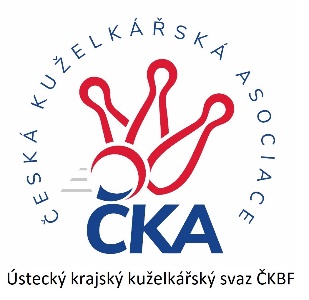       Z P R A V O D A J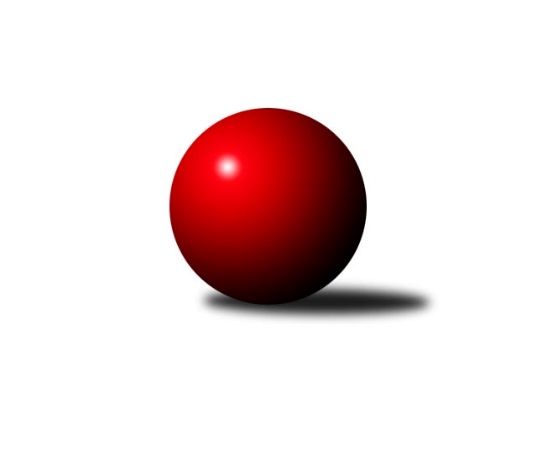 Č.10Ročník 2023/2024	26.11.2023Nejlepšího výkonu v tomto kole: 1678 dosáhlo družstvo: SKK Bílina BOkresní přebor - skupina A 2023/2024Výsledky 10. kolaSouhrnný přehled výsledků:TJ Elektrárny Kadaň C	- TJ Sokol Údlice B	4:2	1677:1669	5.0:3.0	23.11.TJ KK Louny B	- SKK Bílina B	1:5	1593:1678	2.5:5.5	24.11.TJ Lokomotiva Žatec B	- TJ VTŽ Chomutov B	2:4	1526:1589	3.0:5.0	25.11.TJ Sokol Údlice C	- TJ Slovan Vejprty	5:1	1496:1429	4.0:4.0	25.11.TJ Elektrárny Kadaň C	- SKK Bílina B	1:5	1578:1648	3.0:5.0	26.11.Tabulka družstev:	1.	TJ Sokol Údlice B	10	8	0	2	49.5 : 10.5 	60.0 : 20.0 	 1672	16	2.	TJ Slovan Vejprty	10	7	0	3	37.0 : 23.0 	42.5 : 37.5 	 1596	14	3.	TJ Elektrárny Kadaň C	10	6	1	3	35.0 : 25.0 	47.5 : 32.5 	 1606	13	4.	TJ Sokol Údlice C	9	5	0	4	28.0 : 26.0 	35.5 : 36.5 	 1572	10	5.	SKK Bílina B	10	4	1	5	27.5 : 32.5 	36.5 : 43.5 	 1588	9	6.	TJ VTŽ Chomutov B	10	4	0	6	22.0 : 38.0 	29.5 : 50.5 	 1575	8	7.	TJ Lokomotiva Žatec B	9	2	2	5	20.0 : 34.0 	34.0 : 38.0 	 1534	6	8.	TJ KK Louny B	10	1	0	9	15.0 : 45.0 	26.5 : 53.5 	 1447	2Podrobné výsledky kola:	 TJ Elektrárny Kadaň C	1677	4:2	1669	TJ Sokol Údlice B	Petr Strnad	 	 192 	 211 		403 	 2:0 	 391 	 	189 	 202		Jaroslav Hodinář	Jan Zach	 	 222 	 236 		458 	 2:0 	 430 	 	213 	 217		Antonín Šulc	Jaroslav Seifert	 	 195 	 198 		393 	 0:2 	 410 	 	201 	 209		Michal Šlajchrt	Lada Strnadová	 	 214 	 209 		423 	 1:1 	 438 	 	200 	 238		Jindřich Šebelíkrozhodčí: Milan JakoubekNejlepší výkon utkání: 458 - Jan Zach	 TJ KK Louny B	1593	1:5	1678	SKK Bílina B	Miroslav Sodomka	 	 203 	 224 		427 	 1:1 	 436 	 	201 	 235		Roman Moucha	Jana Salačová	 	 211 	 196 		407 	 1.5:0.5 	 401 	 	205 	 196		Josef Šíma	Milan Bašta	 	 184 	 164 		348 	 0:2 	 399 	 	205 	 194		Veronika Šílová	Petr Pop	 	 208 	 203 		411 	 0:2 	 442 	 	232 	 210		Tomáš Šaněkrozhodčí: Miroslav SodomkaNejlepší výkon utkání: 442 - Tomáš Šaněk	 TJ Lokomotiva Žatec B	1526	2:4	1589	TJ VTŽ Chomutov B	Pavel Vacinek	 	 181 	 164 		345 	 0:2 	 415 	 	229 	 186		Filip Prokeš	Jan Rajtmajer	 	 203 	 183 		386 	 2:0 	 336 	 	159 	 177		Milan Šmejkal	Petr Teinzer	 	 197 	 184 		381 	 0:2 	 445 	 	226 	 219		Lenka Nováková	Jan Čermák	 	 201 	 213 		414 	 1:1 	 393 	 	202 	 191		Zbyněk Vytiskarozhodčí: Pavel VacinekNejlepší výkon utkání: 445 - Lenka Nováková	 TJ Sokol Údlice C	1496	5:1	1429	TJ Slovan Vejprty	Blažej Kašný	 	 227 	 173 		400 	 1:1 	 342 	 	153 	 189		Gabriel Baláž	Radek Mihal	 	 164 	 161 		325 	 0:2 	 376 	 	196 	 180		Miroslav Farkaš	Milan Daniš	 	 188 	 199 		387 	 2:0 	 345 	 	183 	 162		Josef Malár	Jaroslava Paganiková	 	 187 	 197 		384 	 1:1 	 366 	 	207 	 159		Josef Hudecrozhodčí: Karel NudčenkoNejlepší výkon utkání: 400 - Blažej Kašný	 TJ Elektrárny Kadaň C	1578	1:5	1648	SKK Bílina B	Petr Strnad	 	 169 	 194 		363 	 0:2 	 397 	 	194 	 203		Jan Štefl	Pavel Nocar ml.	 	 192 	 181 		373 	 1:1 	 400 	 	187 	 213		Veronika Šílová	Jaroslav Seifert	 	 228 	 191 		419 	 2:0 	 413 	 	226 	 187		Miroslav Šaněk	Lada Strnadová	 	 207 	 216 		423 	 0:2 	 438 	 	214 	 224		Tomáš Šaněkrozhodčí: Pavel Nocar ml.Nejlepší výkon utkání: 438 - Tomáš ŠaněkPořadí jednotlivců:	jméno hráče	družstvo	celkem	plné	dorážka	chyby	poměr kuž.	Maximum	1.	Jaroslav Verner 	TJ Sokol Údlice B	460.20	315.1	145.1	4.7	3/4	(512)	2.	Josef Hudec 	TJ Slovan Vejprty	431.24	301.7	129.5	7.6	5/5	(472)	3.	Lenka Nováková 	TJ VTŽ Chomutov B	428.80	296.9	131.9	7.1	5/7	(449)	4.	Jindřich Šebelík 	TJ Sokol Údlice B	419.80	279.1	140.7	6.7	3/4	(438)	5.	Milan Lanzendörfer 	TJ Slovan Vejprty	414.76	285.5	129.3	8.3	5/5	(460)	6.	Tomáš Šaněk 	SKK Bílina B	413.63	290.5	123.1	6.8	4/5	(442)	7.	Roman Moucha 	SKK Bílina B	413.00	284.3	128.7	6.6	4/5	(439)	8.	Zbyněk Vytiska 	TJ VTŽ Chomutov B	410.52	285.4	125.1	5.6	7/7	(437)	9.	Emil Campr 	TJ Sokol Údlice B	409.33	285.0	124.3	7.7	3/4	(419)	10.	Lada Strnadová 	TJ Elektrárny Kadaň C	409.17	283.8	125.3	6.9	3/4	(446)	11.	Michal Šlajchrt 	TJ Sokol Údlice B	407.67	284.4	123.2	8.0	3/4	(428)	12.	Milan Daniš 	TJ Sokol Údlice C	407.25	278.5	128.8	8.3	4/5	(416)	13.	Petr Strnad 	TJ Elektrárny Kadaň C	405.23	285.2	120.0	13.2	4/4	(466)	14.	Jan Zach 	TJ Elektrárny Kadaň C	404.38	296.6	107.8	13.0	4/4	(458)	15.	Petr Teinzer 	TJ Lokomotiva Žatec B	399.92	278.9	121.0	9.8	6/7	(425)	16.	Antonín Šulc 	TJ Sokol Údlice B	399.00	284.0	115.0	8.3	3/4	(430)	17.	Jaroslav Hodinář 	TJ Sokol Údlice B	398.67	281.1	117.6	9.5	3/4	(419)	18.	Jan Čermák 	TJ Lokomotiva Žatec B	398.42	285.3	113.1	7.6	6/7	(431)	19.	Filip Prokeš 	TJ VTŽ Chomutov B	397.90	284.3	113.6	11.5	7/7	(426)	20.	Veronika Šílová 	TJ KK Louny B	396.13	276.3	119.9	9.6	4/5	(454)	21.	Pavel Nocar  ml.	TJ Elektrárny Kadaň C	394.23	290.0	104.2	11.2	4/4	(440)	22.	Pavel Vacinek 	TJ Lokomotiva Žatec B	389.42	271.9	117.5	11.3	6/7	(449)	23.	Bohuslav Hoffman 	TJ Slovan Vejprty	384.08	269.4	114.7	14.9	4/5	(418)	24.	Rudolf Tesařík 	TJ VTŽ Chomutov B	383.20	275.5	107.7	13.5	5/7	(425)	25.	Jaroslav Seifert 	TJ Elektrárny Kadaň C	379.17	279.8	99.4	13.8	3/4	(424)	26.	Radek Mihal 	TJ Sokol Údlice C	376.00	267.9	108.1	11.3	5/5	(410)	27.	Jana Salačová 	TJ KK Louny B	375.70	266.3	109.5	12.4	4/5	(407)	28.	Josef Malár 	TJ Slovan Vejprty	375.10	266.4	108.7	12.6	5/5	(388)	29.	Veronika Rajtmajerová 	TJ Lokomotiva Žatec B	370.00	265.0	105.0	13.2	5/7	(386)	30.	Milan Šmejkal 	TJ VTŽ Chomutov B	350.60	257.8	92.8	16.6	5/7	(385)	31.	Martina Drahošová 	TJ KK Louny B	332.85	247.5	85.4	17.8	5/5	(414)		Jaroslava Paganiková 	TJ Sokol Údlice C	432.00	298.5	133.5	6.7	3/5	(478)		Rudolf Šamaj 	SKK Bílina B	423.56	293.4	130.1	5.3	3/5	(448)		Petr Pop 	TJ KK Louny B	421.50	300.5	121.0	6.0	1/5	(432)		Miroslav Sodomka 	TJ KK Louny B	414.17	287.0	127.2	8.2	3/5	(458)		Blažej Kašný 	TJ Sokol Údlice C	409.13	292.5	116.6	8.4	3/5	(434)		František Pfeifer 	TJ KK Louny B	405.13	285.4	119.8	10.0	2/5	(445)		Eduard Houdek 	TJ Sokol Údlice B	401.00	284.0	117.0	9.0	1/4	(407)		Miroslav Šaněk 	SKK Bílina B	391.83	271.2	120.7	10.3	3/5	(413)		Josef Šíma 	SKK Bílina B	386.44	275.0	111.4	9.8	3/5	(401)		Karel Nudčenko 	TJ Sokol Údlice C	385.33	269.8	115.6	11.3	3/5	(394)		Miroslav Farkaš 	TJ Slovan Vejprty	376.00	280.0	96.0	16.0	1/5	(376)		Milan Bašta 	TJ KK Louny B	375.67	265.1	110.6	11.3	3/5	(416)		Anna Rajtmajerová 	TJ Lokomotiva Žatec B	366.50	263.3	103.3	12.3	4/7	(401)		Jan Štefl 	SKK Bílina B	366.00	273.2	92.8	14.0	3/5	(397)		Michal Janči 	TJ Sokol Údlice C	357.00	270.0	87.0	18.0	1/5	(357)		Gabriel Baláž 	TJ Slovan Vejprty	354.50	249.2	105.3	13.8	3/5	(380)		Jana Černíková 	SKK Bílina B	349.44	255.9	93.6	15.3	3/5	(355)		Jan Rajtmajer 	TJ Lokomotiva Žatec B	347.75	253.3	94.5	16.3	4/7	(386)		Jiří Suchánek 	TJ Sokol Údlice C	347.33	251.8	95.5	16.2	3/5	(363)		Jitka Váňová 	TJ VTŽ Chomutov B	341.00	259.0	82.0	21.0	1/7	(341)		Jan Tůma 	TJ VTŽ Chomutov B	297.00	211.0	86.0	16.0	1/7	(297)		Ladislav Kandr 	TJ KK Louny B	268.00	216.5	51.5	31.5	2/5	(287)Sportovně technické informace:Starty náhradníků:registrační číslo	jméno a příjmení 	datum startu 	družstvo	číslo startu
Hráči dopsaní na soupisku:registrační číslo	jméno a příjmení 	datum startu 	družstvo	23732	Veronika Šílová	24.11.2023	SKK Bílina B	Program dalšího kola:11. kolo2.12.2023	so	9:00	TJ VTŽ Chomutov B - TJ Elektrárny Kadaň C	2.12.2023	so	9:00	TJ Slovan Vejprty - TJ Sokol Údlice B	2.12.2023	so	14:00	TJ Lokomotiva Žatec B - SKK Bílina B	2.12.2023	so	14:30	TJ Sokol Údlice C - TJ KK Louny B	Nejlepší šestka kola - absolutněNejlepší šestka kola - absolutněNejlepší šestka kola - absolutněNejlepší šestka kola - absolutněNejlepší šestka kola - dle průměru kuželenNejlepší šestka kola - dle průměru kuželenNejlepší šestka kola - dle průměru kuželenNejlepší šestka kola - dle průměru kuželenNejlepší šestka kola - dle průměru kuželenPočetJménoNázev týmuVýkonPočetJménoNázev týmuPrůměr (%)Výkon5xJan ZachEl. Kadaň C4584xLenka NovákováChomutov B115.084454xLenka NovákováChomutov B4454xJan ZachEl. Kadaň C112.864582xTomáš ŠaněkBílina B4422xTomáš ŠaněkBílina B110.384423xJindřich ŠebelíkÚdlice B4383xRoman MouchaBílina B108.884364xRoman MouchaBílina B4364xJindřich ŠebelíkÚdlice B107.934381xAntonín ŠulcÚdlice B4302xFilip ProkešChomutov B107.32415